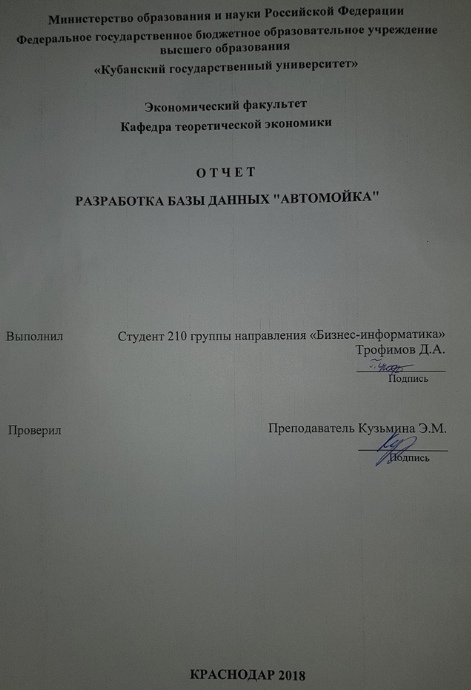 Выполнение отчетаАктуальность разработки базы данных «Автомойка» для автомойки «АвтоСпа»  заключается в необходимости хранить и учитывать сведения о персонале и пациентах. И так же она нуждается в современном отчете, содержащем сведения об обслуживании пациентов. На этом основании была разработана БД «Автомойка»Постановка задачиНа автомойке «АвтоСпа»  создается база данных для учета клиентов и занятости рабочих на определенном виде деятельности. Данная организация работает по программе «Автомойка»  По программе «Автомойка», автоматизации подлежат:запись информации о клиентах;запись информации о работе персонала автомойки;запись информации о клиентах;поиск записей по направлению работы организации;поиск записей про работников и из зарплаты; поиск записей о скидках для клиентов;поиск записей о сложности и скорости выполнения работы;предоставление пользователю найденной согласно поисковому образу информации в электронном виде;предоставление пользователю найденной согласно поисковому образу информации в печатном виде.Объектами информационной деятельности БД «Автомойка» выступают:Информационно-логическая модель и структура БДПеред разработкой информационно-логической модели реляционной БД рассмотрим, из каких информационных объектов должна состоять эта БД. Можно выделить шесть объектов, которые не будут обладать избыточностью, - «Автомойка», «Клиенты», «Работники», «Расценки», «Сложность и срочность», «Менеджера».Представим состав реквизитов этих объектов в виде «название объекта (перечень реквизитов)»:– «Автомойка» (Код клиента, Марка машин, Гос. номер, № работника, № услуги, Тип кузова, Цвет, Улица, Дом, Код менеджера);– «Клиенты» (Код клиента, ФИО клиента, Скидочная карта, Уровень скидки, Постоянный клиент);– «Работники» (№ работника, ФИО работника, Телефон, Зарплата, Стаж);– «Расценки» (№ услуги, Название услуги, Цена услуги, Время выполнения, Доп. услуги);– «Срочность и сложность» (Код клиента, Срочность, Сложность, Надбавка);– «Менеджеры» ( Код менеджера, ФИО менеджера, Адрес, Телефон).Рассмотрим связи между объектами «Автомойка» и «Клиенты». Одна организация может иметь несколько условий для зачисления, что соответствует связи один-ко-многим (1:М) и отображено на рис. 1.Рис.1. Тип связей между объектами «Автомойка», «Клиенты» и «Работники» БД «Автомойка».Рассмотрим связи между объектами «Автомойка» и «Работники». Как и в предыдущем случае однин клиент может иметь несколько направлений к разным работникам, что также соответствует связи один-ко-многим (1:М) и отражено на рис. 1.Рассмотрим связь между объектами «Автомойка» и «Расценки». На одной машине могут находиться несколько цена на помывку, что соответствует связи один-ко-многим (1:М) и отображено на рис. 2.Рис.2. Тип связей между объектами «Расценки», «Срочность», «Менеджеры» и «Автомойка» БД «Автомойка».Рассмотрим связь между объектами «Менеджеры» и «Автомойка». На одну автомойку могут приходиться несколько различных менеджеров, что соответствует связи один-ко-многим (1:М) и отображено на рис. 2.Рассмотрим связь между объектами «Срочность и сложгость» и «Автомойка». На одного клиента может соответствовать несколько показателей из таблици срочность и сложность, что соответствует связи один-ко-многим (1:М) и отображено на рис. 2.В результате получаем информационно-логическую модель БД, приведенную на рис. 3.Рис.3. Информационно-логическая модель реляционной БД БД «Автомойка».В реляционной БД в качестве объектов рассматриваются отношения, которые можно представить в виде таблиц. Таблицы между собой связываются посредствам общих полей, т.е. одинаковых по форматам и, как правило, по названию, имеющихся в обеих таблицах.Рассмотрим, какие общие поля надо ввести в таблицы для обеспечения связанности данных:– в таблицах «Автомойка» и «Клиенты» таким полем будет « Код клиента»;– в таблицах «Автомойка» и «Работники» – «№ работника»;– в таблицах «Автомойка» и «Расценки» – «№ услуги»;– в таблицах «Автомойка» и «Менеджеры» – «Код менеджера»;– в таблицах «Автомойка» и «Срочность и сложность» – «Код клиента».В соответствии с введенными полями, обеспечивающих связь данных, логическая модель БД будет выглядеть следующим образом (рис. 4):Рис. 4. Логическая модель БД БД «Автомойка».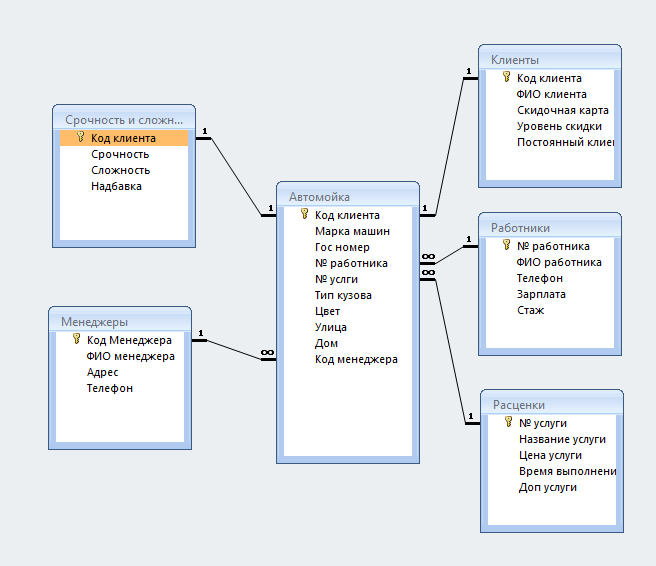 Таблица «Клиенты», поля которой определены в соответствии с табл. 2 (поле «Код клиента» задано в качестве ключевого), способствует реализации автоматизируемой функциональной задачи «запись информации об  информации о клиентах».Таблица 2.Таблица «Работники», поля которой определены в соответствии с табл. 3 (поле «№ работника» задано в качестве ключевого), способствует реализации автоматизируемой функциональной задачи «запись информации о работниках».Таблица 3.Таблица «Расценки», поля которой определены в соответствии с табл. 4 (поле «№ услуги» задано в качестве ключевого), способствует реализации автоматизируемой функциональной задачи «запись информации о цене услуг и их названии».Таблица 4.Таблицы «Менеджеры» и «Срочность и сложность», поля которых определены в соответствии с табл. 5, 6 соответственно, способствуют уменьшению количества опечаток на стадии ввода информации.Таблица 4.Поле «Менеджеры» задано в качестве ключевого. Таблица 4.Поле «Код менеджера» задано в качестве ключевого. Разработка структуры БД подразумевает создание между таблицами связей в соответствии с логической моделью БД БД «Автомойка» с такими свойствами как:– обеспечение целостности данных;– каскадное обновление связанных полей;– каскадное удаление связанных полей.Из разработанной структуры данных БД БД «Автомойка» видно, что таблица «Автомойка» выступает основной по отношению к таблицам «Менеджеры», «Расценки» и «Срочность и сложность». В свою очередь таблицы «Клиенты» и «Работники» выступают как основные таблицы по отношению к таблице «Автомойка». Т.е. образованы отношения один-ко-многим между главной таблице «Автомойка» и вторичными таблицами «Менеджеры», «Расценки» и «Срочность и сложность». В свою очередь, таблицы «Клиенты» и «Работники» выступают как основные по отношению к таблице «Автомойка.Запросы в БД «Автомойка»1 Запрос в БД «Автомойка», будет выборка по клиентам и свелении о их авто, и выглядит она так (рис 5.).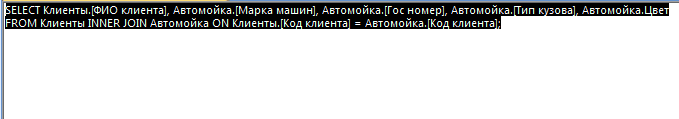 Рис. 5.Клиенты и их авто.2 Запрос происходит выборка при помощи перекрестного запроса и  названии, времени проведения процедуры и их стоимоти.  (рис 6.).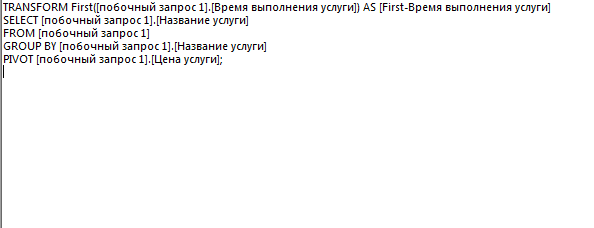 Рис.6.Сколько проходит и сколько стоит услуги.3 Запрос будет отображаться все работники автомойки (рис. 7.).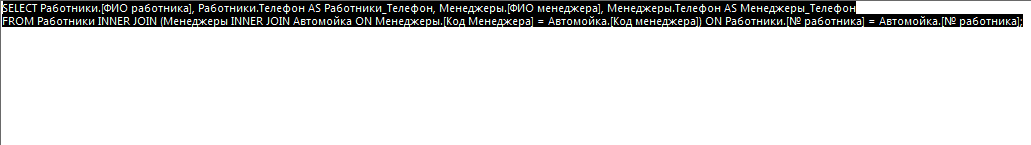 Рис.7.Персонал.4 Запрос берется цена меньше 400 и включены все дополнительные услуги (рис.8.).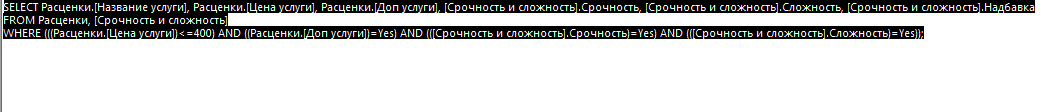 Рис.8.Все доп. услуги .5 Запрос происходит выборка владельцев и информации о машинах (рис. 9).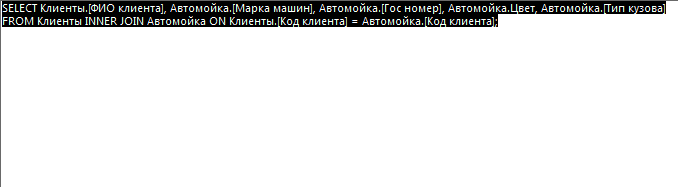 Рис.9.Владельцы и машины.6 Запрос берется ФИО клиента, сложность и срочность, а так же скидка (рис.10).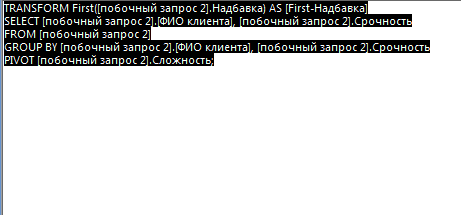 Рис.10.Скидка.7 Запрос Работники зарплата, которых выше 15000 и их стаж (рис.11).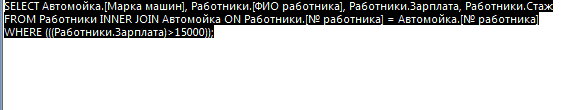 Рис.11.Зарплата и стаж.8 Запрос, где живут клиенты (рис. 12).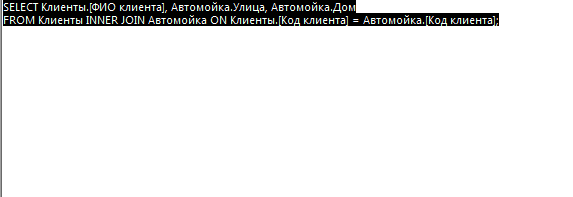 Рис.12.Где живут клиенты.9 Запрос стаж работников позволяет заниматься данными видами деятельности (рис. 13).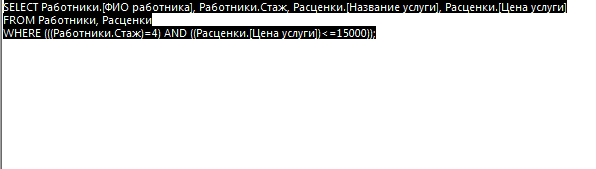 Рис.13.Вид деятельности.Разработка отчетов1 Отчет. Был сделан при условии, что надо взять работников, которые сейчас заняты определенными машинами (рис. 14).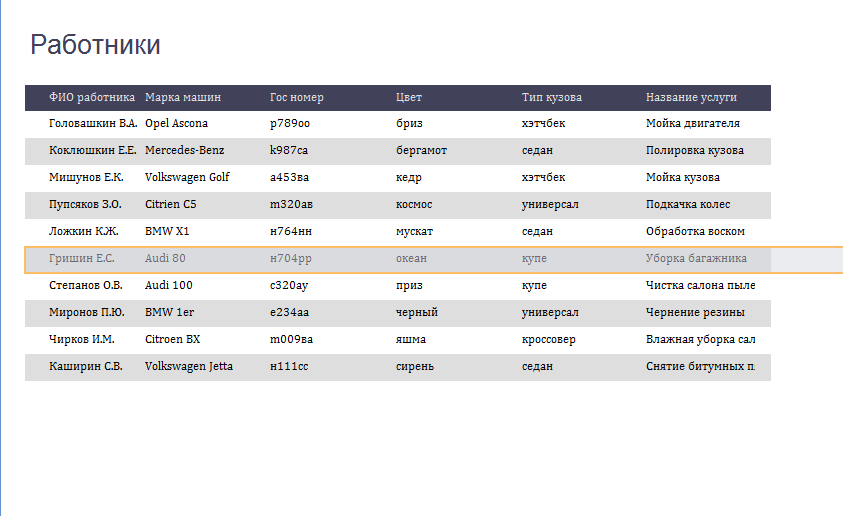 Рис. 14. Отчет о занятости работников.2 Отчет. Сделан при условии, что нужно узнать какие клиенты получили скидку (рис. 15).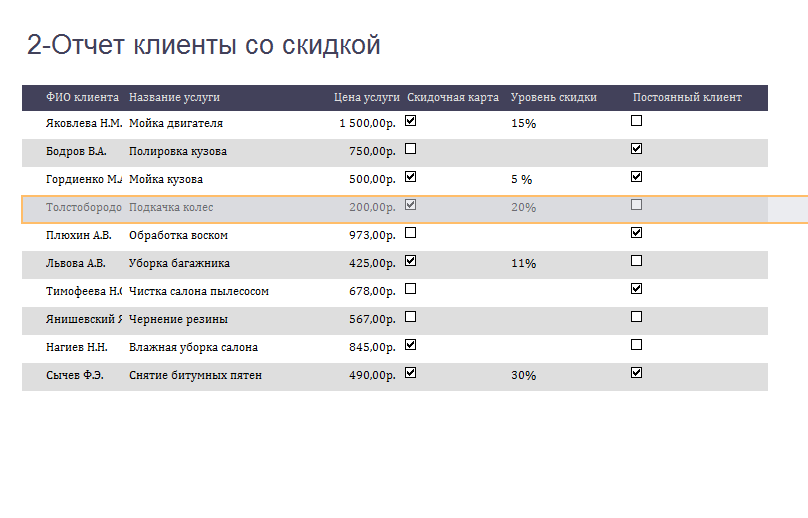 Рис.15.Скидка для клиентов.Разработка макросов для БД «Автомойка»1 Макрос. Сделал для автоматического открытия главной формы «Автомойка» и так же переходу к другим формам (рис. 16).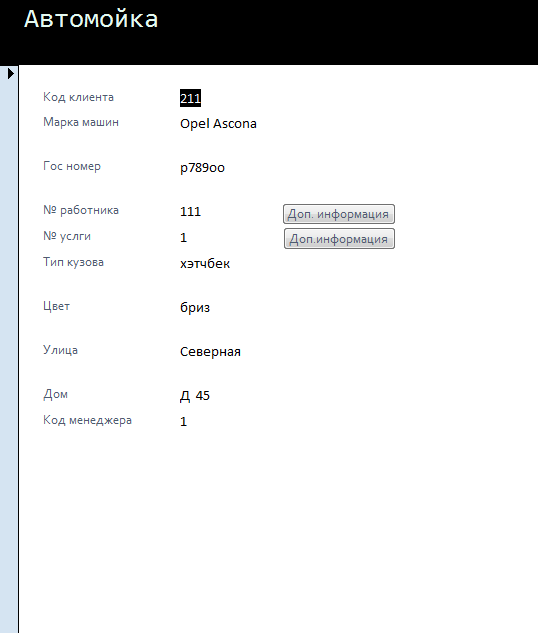 Рис.16.Главная форма.Имя поляТип данныхТип данныхРазмер поляКод клиентачисловойчисловойДлинное целое числоМарка машинтексттекст30Гос номертексттекст7№ работникачисловойчисловойДлинное целое число№ услугичисловойчисловойДлинное целое числоТип кузовадата/времядата/время–Цветтексттекст50Улицатексттекст30ДомчисловойДлинное целое числоДлинное целое числоКод менеджерачисловойДлинное целое числоДлинное целое числоИмя поляТип данныхРазмер поляРазмер поляКод клиентачисловойДлинное целое числоДлинное целое числоФИО клиентатекст3030Скидочная карталогический88Уровень скидкитекст44Постоянный клиентлогическийлогический_Имя поляТип данныхТип данныхТип данныхРазмер поля№ работникачисловойчисловойчисловой3ФИО работникатексттексттекст30телефонтексттексттекст1зарплатазарплатаденежный––стажстажчисловойДлинное целое числоДлинное целое числоИмя поляИмя поляТип данныхРазмер поля№ услуги№ услугичисловойдлинное целое число название услугиназвание услугитекст30цена услугицена услугиденежный–время выполнениядата/времядата/времядлинное целое числоДоп. услугилогическийлогический–Имя поляТип данныхРазмер поляКод клиентачисловойдлинное целое числосрочностьлогический–сложностьлогический20надбавкачисловой3Имя поляИмя поляТип данныхРазмер поляКод менеджераКод менеджерачисловойдлинное целое числоФИО менеджератексттекст30Адрестексттекст30Телефонтексттекст11